ДВНЗ «УНІВЕРСИТЕТ БАНКІВСЬКОЇ СПРАВИ»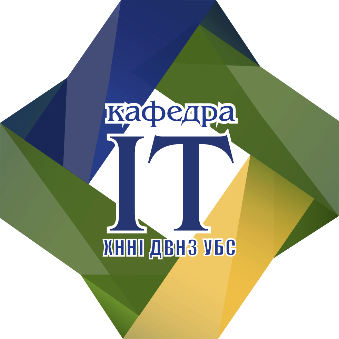 ХАРКІВСЬКИЙ НАВЧАЛЬНО-НАУКОВИЙ ІНСТИТУТКафедра ІНФОРМАЦІЙНИХ ТЕХНОЛОГІЙОПИС ДИСЦИПЛІНИНазва дисципліни		Сервісні банківські системиНазва освітньої програми	122 «Комп’ютерні науки»Освітній ступінь 			перший (бакалаврський)Кількість кредитів за ECTS 	3 (90 годин)1. Мета дисципліни в контексті підготовки фахівців певної спеціальності: засвоєння теоретичних засад і методології автоматизованого розв’язання банківських завдань у середовищі новітніх банківських інформаційних систем і технологій; формування системи знань з теоретичних основ організації та функціонування інформаційних систем, систем обліку і менеджменту банківської діяльності в умовах застосування сучасних автоматизованих технологій.2. Заплановані результати навчанняУ результаті вивчення дисципліни студенти повинні: знати: інструменти безготівкових розрахунків, організацію розрахунків; сучасне технічне, програмне, математичне та організаційне забезпечення банківських інформаційних систем; концептуальні засади побудови системи автоматизації банківських операцій; принципи взаємодії системи автоматизації банківських операцій з системами масових електронних платежів.вміти: використовувати реальні програми, що застосовуються в умовах автоматизації банків і дистанційного банківського обслуговування; готувати вхідні та аналізувати вихідні документи за допомогою спеціалізованих систем.3. Форми та методи контролю: 1. Поточний рейтинговий контроль знань протягом семестру: усне та письмове опитування, тестування, самостійні, лабораторні. 2. Підсумковий семестровий контроль: залік.4. Схема накопичення балів по дисципліні, які отримують студенти - Поточний контроль – 50 балів;- самостійні та лабораторні роботи – 50 балів;- Підсумок – 100 балів.5. Викладач дисципліни:  Ходирєв Олександр Іванович, старший викладач.